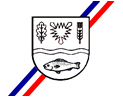 Fragen an: Frau WirtzFragen an: Frau WirtzFragen an: Frau WirtzFragen an: Frau WirtzFragen an: Frau WirtzFragen an: Frau WirtzTel.: 04522/743-420Tel.: 04522/743-420Tel.: 04522/743-420Tel.: 04522/743-420Tel.: 04522/743-420Tel.: 04522/743-420Fax: 04522/743-95-420Fax: 04522/743-95-420Fax: 04522/743-95-420Fax: 04522/743-95-420Fax: 04522/743-95-420Fax: 04522/743-95-420christine.wirtz@kreis-ploen.dechristine.wirtz@kreis-ploen.dechristine.wirtz@kreis-ploen.dechristine.wirtz@kreis-ploen.dechristine.wirtz@kreis-ploen.dechristine.wirtz@kreis-ploen.deHaus C, Zimmer 252Haus C, Zimmer 252Haus C, Zimmer 252Haus C, Zimmer 252Haus C, Zimmer 252Haus C, Zimmer 252Kreis PlönKreis PlönDie LandrätinDie LandrätinAmt für Schule und KulturAmt für Schule und KulturHamburger Str. 17/18Hamburger Str. 17/1824306 Plön24306 PlönAntrag auf Nutzung der Aula des Gymnasiums Schloss Plön in PlönAntrag auf Nutzung der Aula des Gymnasiums Schloss Plön in PlönAntrag auf Nutzung der Aula des Gymnasiums Schloss Plön in PlönAntrag auf Nutzung der Aula des Gymnasiums Schloss Plön in PlönAntrag auf Nutzung der Aula des Gymnasiums Schloss Plön in PlönAntrag auf Nutzung der Aula des Gymnasiums Schloss Plön in PlönAntrag auf Nutzung der Aula des Gymnasiums Schloss Plön in PlönAntrag auf Nutzung der Aula des Gymnasiums Schloss Plön in PlönAntrag auf Nutzung der Aula des Gymnasiums Schloss Plön in PlönAntrag auf Nutzung der Aula des Gymnasiums Schloss Plön in PlönAntrag auf Nutzung der Aula des Gymnasiums Schloss Plön in PlönAntrag auf Nutzung der Aula des Gymnasiums Schloss Plön in PlönAntrag auf Nutzung der Aula des Gymnasiums Schloss Plön in PlönAntrag auf Nutzung der Aula des Gymnasiums Schloss Plön in PlönAntrag auf Nutzung der Aula des Gymnasiums Schloss Plön in PlönAntrag auf Nutzung der Aula des Gymnasiums Schloss Plön in PlönAntrag auf Nutzung der Aula des Gymnasiums Schloss Plön in PlönAntrag auf Nutzung der Aula des Gymnasiums Schloss Plön in PlönVeranstalter:Nachname, Vorname:Straße,  Hausnummer:PLZ, Ort:Telefonnummer:E-Mailadresse:Art der Veranstaltung:Terminwunsch:Dauer der Veranstaltung:vonvonbisbisUhrUhrGesamtdauerinkl. Auf- und Abbau:vonvonbisbisUhrUhrTeilnehmerzahl (einschl. Mitwirkende):Bestuhlungsplan Nummer:Bestuhlungsplan Nummer:Bestuhlungsplan Nummer:Bestuhlungsplan Nummer:Bestuhlungsplan Nummer:Bestuhlungsplan Nummer:Nutzung von:AulaAulaAulaBühneBühneBühneCafeteriaCafeteriaCafeteriaCafeteriaBenötigte Ausstattung:RednerpultRednerpultRednerpultMusik-/Soundanlage (Mikrofon) 1Musik-/Soundanlage (Mikrofon) 1Musik-/Soundanlage (Mikrofon) 1Musik-/Soundanlage (Mikrofon) 1Musik-/Soundanlage (Mikrofon) 1Musik-/Soundanlage (Mikrofon) 1Musik-/Soundanlage (Mikrofon) 1Musik-/Soundanlage (Mikrofon) 1StehtischeStehtischeStehtischeBühnenvorbautenBühnenvorbautenBühnenvorbautenBühnenvorbautenBühnenvorbautenBühnenvorbautenBühnenvorbautenBühnenvorbautenAufbau/Abbau durchVeranstalterVeranstalterVeranstalterHausmeister 2+3Hausmeister 2+3Hausmeister 2+3Hausmeister 2+3Hausmeister 2+3Hausmeister 2+3Hausmeister 2+3Hausmeister 2+3Reinigung erfolgt durchVeranstalterVeranstalterVeranstaltervom Kreis Plön beauftragte Firma 3vom Kreis Plön beauftragte Firma 3vom Kreis Plön beauftragte Firma 3vom Kreis Plön beauftragte Firma 3vom Kreis Plön beauftragte Firma 3vom Kreis Plön beauftragte Firma 3vom Kreis Plön beauftragte Firma 3vom Kreis Plön beauftragte Firma 3Der Ausschank alkoholischer Getränke ist vorgesehenDer Ausschank alkoholischer Getränke ist vorgesehenDer Ausschank alkoholischer Getränke ist vorgesehenDer Ausschank alkoholischer Getränke ist vorgesehenDer Ausschank alkoholischer Getränke ist vorgesehenDer Ausschank alkoholischer Getränke ist vorgesehenDer Ausschank alkoholischer Getränke ist vorgesehenJaJaJaNeinNeinNeinNein1Die Musikanlage wird ausschließlich durch die Technik-AG der Schule bedient. 1Die Musikanlage wird ausschließlich durch die Technik-AG der Schule bedient. 1Die Musikanlage wird ausschließlich durch die Technik-AG der Schule bedient. 1Die Musikanlage wird ausschließlich durch die Technik-AG der Schule bedient. 1Die Musikanlage wird ausschließlich durch die Technik-AG der Schule bedient. 1Die Musikanlage wird ausschließlich durch die Technik-AG der Schule bedient. 1Die Musikanlage wird ausschließlich durch die Technik-AG der Schule bedient. 1Die Musikanlage wird ausschließlich durch die Technik-AG der Schule bedient. 1Die Musikanlage wird ausschließlich durch die Technik-AG der Schule bedient. 1Die Musikanlage wird ausschließlich durch die Technik-AG der Schule bedient. 1Die Musikanlage wird ausschließlich durch die Technik-AG der Schule bedient. 1Die Musikanlage wird ausschließlich durch die Technik-AG der Schule bedient. 1Die Musikanlage wird ausschließlich durch die Technik-AG der Schule bedient. 1Die Musikanlage wird ausschließlich durch die Technik-AG der Schule bedient. 1Die Musikanlage wird ausschließlich durch die Technik-AG der Schule bedient. 1Die Musikanlage wird ausschließlich durch die Technik-AG der Schule bedient. 1Die Musikanlage wird ausschließlich durch die Technik-AG der Schule bedient. 1Die Musikanlage wird ausschließlich durch die Technik-AG der Schule bedient. 2Grundsätzlich ist der Auf- und Abbau durch den Veranstalter vorzunehmen. In besonderen Fällen kann nach Rücksprache mit den Hausmeistern ein Auf- und Abbau durch die Hausmeister erfolgen.3Die Kosten für den Personaleinsatz bzw. für die Sonderreinigung werden Ihnen nach der Veranstaltung in Rechnung gestellt.2Grundsätzlich ist der Auf- und Abbau durch den Veranstalter vorzunehmen. In besonderen Fällen kann nach Rücksprache mit den Hausmeistern ein Auf- und Abbau durch die Hausmeister erfolgen.3Die Kosten für den Personaleinsatz bzw. für die Sonderreinigung werden Ihnen nach der Veranstaltung in Rechnung gestellt.2Grundsätzlich ist der Auf- und Abbau durch den Veranstalter vorzunehmen. In besonderen Fällen kann nach Rücksprache mit den Hausmeistern ein Auf- und Abbau durch die Hausmeister erfolgen.3Die Kosten für den Personaleinsatz bzw. für die Sonderreinigung werden Ihnen nach der Veranstaltung in Rechnung gestellt.2Grundsätzlich ist der Auf- und Abbau durch den Veranstalter vorzunehmen. In besonderen Fällen kann nach Rücksprache mit den Hausmeistern ein Auf- und Abbau durch die Hausmeister erfolgen.3Die Kosten für den Personaleinsatz bzw. für die Sonderreinigung werden Ihnen nach der Veranstaltung in Rechnung gestellt.2Grundsätzlich ist der Auf- und Abbau durch den Veranstalter vorzunehmen. In besonderen Fällen kann nach Rücksprache mit den Hausmeistern ein Auf- und Abbau durch die Hausmeister erfolgen.3Die Kosten für den Personaleinsatz bzw. für die Sonderreinigung werden Ihnen nach der Veranstaltung in Rechnung gestellt.2Grundsätzlich ist der Auf- und Abbau durch den Veranstalter vorzunehmen. In besonderen Fällen kann nach Rücksprache mit den Hausmeistern ein Auf- und Abbau durch die Hausmeister erfolgen.3Die Kosten für den Personaleinsatz bzw. für die Sonderreinigung werden Ihnen nach der Veranstaltung in Rechnung gestellt.2Grundsätzlich ist der Auf- und Abbau durch den Veranstalter vorzunehmen. In besonderen Fällen kann nach Rücksprache mit den Hausmeistern ein Auf- und Abbau durch die Hausmeister erfolgen.3Die Kosten für den Personaleinsatz bzw. für die Sonderreinigung werden Ihnen nach der Veranstaltung in Rechnung gestellt.2Grundsätzlich ist der Auf- und Abbau durch den Veranstalter vorzunehmen. In besonderen Fällen kann nach Rücksprache mit den Hausmeistern ein Auf- und Abbau durch die Hausmeister erfolgen.3Die Kosten für den Personaleinsatz bzw. für die Sonderreinigung werden Ihnen nach der Veranstaltung in Rechnung gestellt.2Grundsätzlich ist der Auf- und Abbau durch den Veranstalter vorzunehmen. In besonderen Fällen kann nach Rücksprache mit den Hausmeistern ein Auf- und Abbau durch die Hausmeister erfolgen.3Die Kosten für den Personaleinsatz bzw. für die Sonderreinigung werden Ihnen nach der Veranstaltung in Rechnung gestellt.2Grundsätzlich ist der Auf- und Abbau durch den Veranstalter vorzunehmen. In besonderen Fällen kann nach Rücksprache mit den Hausmeistern ein Auf- und Abbau durch die Hausmeister erfolgen.3Die Kosten für den Personaleinsatz bzw. für die Sonderreinigung werden Ihnen nach der Veranstaltung in Rechnung gestellt.2Grundsätzlich ist der Auf- und Abbau durch den Veranstalter vorzunehmen. In besonderen Fällen kann nach Rücksprache mit den Hausmeistern ein Auf- und Abbau durch die Hausmeister erfolgen.3Die Kosten für den Personaleinsatz bzw. für die Sonderreinigung werden Ihnen nach der Veranstaltung in Rechnung gestellt.2Grundsätzlich ist der Auf- und Abbau durch den Veranstalter vorzunehmen. In besonderen Fällen kann nach Rücksprache mit den Hausmeistern ein Auf- und Abbau durch die Hausmeister erfolgen.3Die Kosten für den Personaleinsatz bzw. für die Sonderreinigung werden Ihnen nach der Veranstaltung in Rechnung gestellt.2Grundsätzlich ist der Auf- und Abbau durch den Veranstalter vorzunehmen. In besonderen Fällen kann nach Rücksprache mit den Hausmeistern ein Auf- und Abbau durch die Hausmeister erfolgen.3Die Kosten für den Personaleinsatz bzw. für die Sonderreinigung werden Ihnen nach der Veranstaltung in Rechnung gestellt.2Grundsätzlich ist der Auf- und Abbau durch den Veranstalter vorzunehmen. In besonderen Fällen kann nach Rücksprache mit den Hausmeistern ein Auf- und Abbau durch die Hausmeister erfolgen.3Die Kosten für den Personaleinsatz bzw. für die Sonderreinigung werden Ihnen nach der Veranstaltung in Rechnung gestellt.2Grundsätzlich ist der Auf- und Abbau durch den Veranstalter vorzunehmen. In besonderen Fällen kann nach Rücksprache mit den Hausmeistern ein Auf- und Abbau durch die Hausmeister erfolgen.3Die Kosten für den Personaleinsatz bzw. für die Sonderreinigung werden Ihnen nach der Veranstaltung in Rechnung gestellt.2Grundsätzlich ist der Auf- und Abbau durch den Veranstalter vorzunehmen. In besonderen Fällen kann nach Rücksprache mit den Hausmeistern ein Auf- und Abbau durch die Hausmeister erfolgen.3Die Kosten für den Personaleinsatz bzw. für die Sonderreinigung werden Ihnen nach der Veranstaltung in Rechnung gestellt.2Grundsätzlich ist der Auf- und Abbau durch den Veranstalter vorzunehmen. In besonderen Fällen kann nach Rücksprache mit den Hausmeistern ein Auf- und Abbau durch die Hausmeister erfolgen.3Die Kosten für den Personaleinsatz bzw. für die Sonderreinigung werden Ihnen nach der Veranstaltung in Rechnung gestellt.2Grundsätzlich ist der Auf- und Abbau durch den Veranstalter vorzunehmen. In besonderen Fällen kann nach Rücksprache mit den Hausmeistern ein Auf- und Abbau durch die Hausmeister erfolgen.3Die Kosten für den Personaleinsatz bzw. für die Sonderreinigung werden Ihnen nach der Veranstaltung in Rechnung gestellt.Die Nutzungssatzung für die Schulliegenschaften des Kreises Plön und die Gebührensatzung für die Nutzung der Schulliegenschaften des Kreises Plön erkenne ich an.Die Nutzungssatzung für die Schulliegenschaften des Kreises Plön und die Gebührensatzung für die Nutzung der Schulliegenschaften des Kreises Plön erkenne ich an.Die Nutzungssatzung für die Schulliegenschaften des Kreises Plön und die Gebührensatzung für die Nutzung der Schulliegenschaften des Kreises Plön erkenne ich an.Die Nutzungssatzung für die Schulliegenschaften des Kreises Plön und die Gebührensatzung für die Nutzung der Schulliegenschaften des Kreises Plön erkenne ich an.Die Nutzungssatzung für die Schulliegenschaften des Kreises Plön und die Gebührensatzung für die Nutzung der Schulliegenschaften des Kreises Plön erkenne ich an.Die Nutzungssatzung für die Schulliegenschaften des Kreises Plön und die Gebührensatzung für die Nutzung der Schulliegenschaften des Kreises Plön erkenne ich an.Die Nutzungssatzung für die Schulliegenschaften des Kreises Plön und die Gebührensatzung für die Nutzung der Schulliegenschaften des Kreises Plön erkenne ich an.Die Nutzungssatzung für die Schulliegenschaften des Kreises Plön und die Gebührensatzung für die Nutzung der Schulliegenschaften des Kreises Plön erkenne ich an.Die Nutzungssatzung für die Schulliegenschaften des Kreises Plön und die Gebührensatzung für die Nutzung der Schulliegenschaften des Kreises Plön erkenne ich an.Die Nutzungssatzung für die Schulliegenschaften des Kreises Plön und die Gebührensatzung für die Nutzung der Schulliegenschaften des Kreises Plön erkenne ich an.Die Nutzungssatzung für die Schulliegenschaften des Kreises Plön und die Gebührensatzung für die Nutzung der Schulliegenschaften des Kreises Plön erkenne ich an.Die Nutzungssatzung für die Schulliegenschaften des Kreises Plön und die Gebührensatzung für die Nutzung der Schulliegenschaften des Kreises Plön erkenne ich an.Die Nutzungssatzung für die Schulliegenschaften des Kreises Plön und die Gebührensatzung für die Nutzung der Schulliegenschaften des Kreises Plön erkenne ich an.Die Nutzungssatzung für die Schulliegenschaften des Kreises Plön und die Gebührensatzung für die Nutzung der Schulliegenschaften des Kreises Plön erkenne ich an.Die Nutzungssatzung für die Schulliegenschaften des Kreises Plön und die Gebührensatzung für die Nutzung der Schulliegenschaften des Kreises Plön erkenne ich an.Die Nutzungssatzung für die Schulliegenschaften des Kreises Plön und die Gebührensatzung für die Nutzung der Schulliegenschaften des Kreises Plön erkenne ich an.Die Nutzungssatzung für die Schulliegenschaften des Kreises Plön und die Gebührensatzung für die Nutzung der Schulliegenschaften des Kreises Plön erkenne ich an.Die Nutzungssatzung für die Schulliegenschaften des Kreises Plön und die Gebührensatzung für die Nutzung der Schulliegenschaften des Kreises Plön erkenne ich an.Die Hinweise zum Datenschutz nach Art. 13 und 14 Datenschutz-Grundverordnung (DS-GVO) habe ich zur Kenntnis genommen. Die Hinweise zum Datenschutz nach Art. 13 und 14 Datenschutz-Grundverordnung (DS-GVO) habe ich zur Kenntnis genommen. Die Hinweise zum Datenschutz nach Art. 13 und 14 Datenschutz-Grundverordnung (DS-GVO) habe ich zur Kenntnis genommen. Die Hinweise zum Datenschutz nach Art. 13 und 14 Datenschutz-Grundverordnung (DS-GVO) habe ich zur Kenntnis genommen. Die Hinweise zum Datenschutz nach Art. 13 und 14 Datenschutz-Grundverordnung (DS-GVO) habe ich zur Kenntnis genommen. Die Hinweise zum Datenschutz nach Art. 13 und 14 Datenschutz-Grundverordnung (DS-GVO) habe ich zur Kenntnis genommen. Die Hinweise zum Datenschutz nach Art. 13 und 14 Datenschutz-Grundverordnung (DS-GVO) habe ich zur Kenntnis genommen. Die Hinweise zum Datenschutz nach Art. 13 und 14 Datenschutz-Grundverordnung (DS-GVO) habe ich zur Kenntnis genommen. Die Hinweise zum Datenschutz nach Art. 13 und 14 Datenschutz-Grundverordnung (DS-GVO) habe ich zur Kenntnis genommen. Die Hinweise zum Datenschutz nach Art. 13 und 14 Datenschutz-Grundverordnung (DS-GVO) habe ich zur Kenntnis genommen. Die Hinweise zum Datenschutz nach Art. 13 und 14 Datenschutz-Grundverordnung (DS-GVO) habe ich zur Kenntnis genommen. Die Hinweise zum Datenschutz nach Art. 13 und 14 Datenschutz-Grundverordnung (DS-GVO) habe ich zur Kenntnis genommen. Die Hinweise zum Datenschutz nach Art. 13 und 14 Datenschutz-Grundverordnung (DS-GVO) habe ich zur Kenntnis genommen. Die Hinweise zum Datenschutz nach Art. 13 und 14 Datenschutz-Grundverordnung (DS-GVO) habe ich zur Kenntnis genommen. Die Hinweise zum Datenschutz nach Art. 13 und 14 Datenschutz-Grundverordnung (DS-GVO) habe ich zur Kenntnis genommen. Die Hinweise zum Datenschutz nach Art. 13 und 14 Datenschutz-Grundverordnung (DS-GVO) habe ich zur Kenntnis genommen. Die Hinweise zum Datenschutz nach Art. 13 und 14 Datenschutz-Grundverordnung (DS-GVO) habe ich zur Kenntnis genommen. Die Hinweise zum Datenschutz nach Art. 13 und 14 Datenschutz-Grundverordnung (DS-GVO) habe ich zur Kenntnis genommen. Ort, DatumOrt, DatumOrt, DatumOrt, DatumOrt, DatumUnterschriftUnterschriftUnterschriftUnterschriftUnterschriftUnterschriftUnterschriftUnterschriftUnterschriftUnterschrift